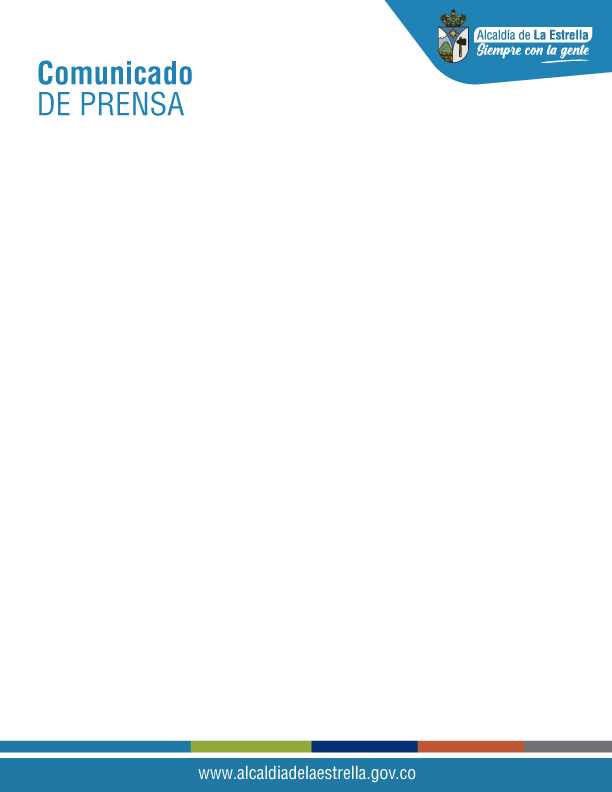 La Estrella restaurará su Casa de la CulturaFrancisco Carrillo de AlbornozCon el objetivo de rescatar el valor patrimonial y cultural de nuestro municipio, se ha comenzado con la restauración de la Casa de la Cultura Francisco Carrillo de Albornoz, donde por medio de varios y trabajos a realizarse en las dos casas que la componen, se tiene como fin llegar al nivel de construcción que tuvo en sus inicios la antigua Finca Emaus.Gracias a la alianza con la Fundación Ferrocarril de Antioquia y con una obra de $2.493.000.000 del Fondo Nacional de Regalías y con $239.313.769 dados por el Municipio, se da comienzo a una etapa de construcción que se llevará a cabo por 9 meses en los cuales se da tributo a la memoria, identidad y la historia siderense. Este proyecto resaltará el trabajo artístico que se realiza dentro de él. Cada salón, cada pared y cada espacio que lo componen serán los escenarios adecuados para todos los siderenses que lo utilizan para expresar sus emociones, talentos y la gran cantidad de manifestaciones artísticas que surgen a través de este espacio, tan querido por cada uno de los habitantes del municipio de La Estrella.El alcalde Juan Sebastián Abad resalta la importancia que tiene la cultura y el patrimonio en su actual mandato y por eso trabaja y demuestra con hechos su sentir por el talento y las necesidades de los siderenses. 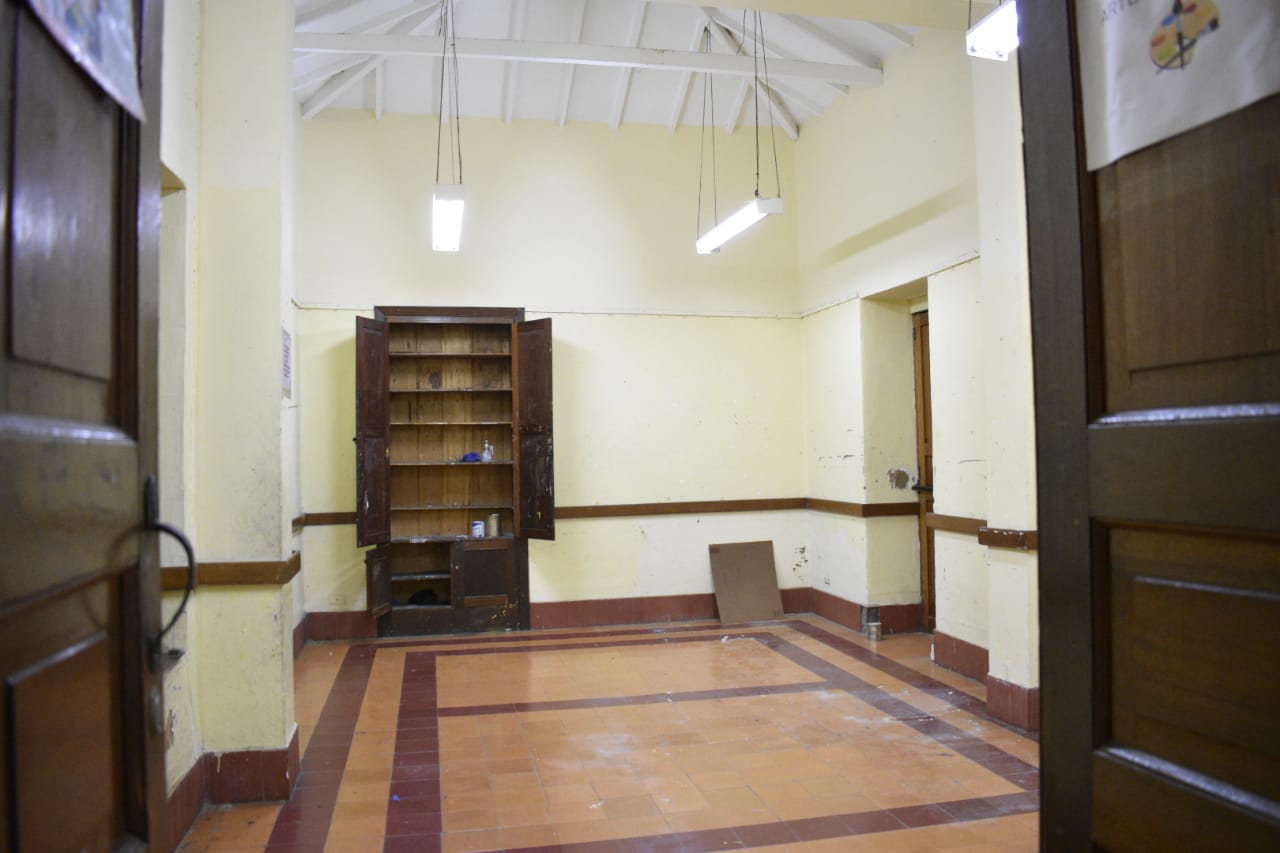 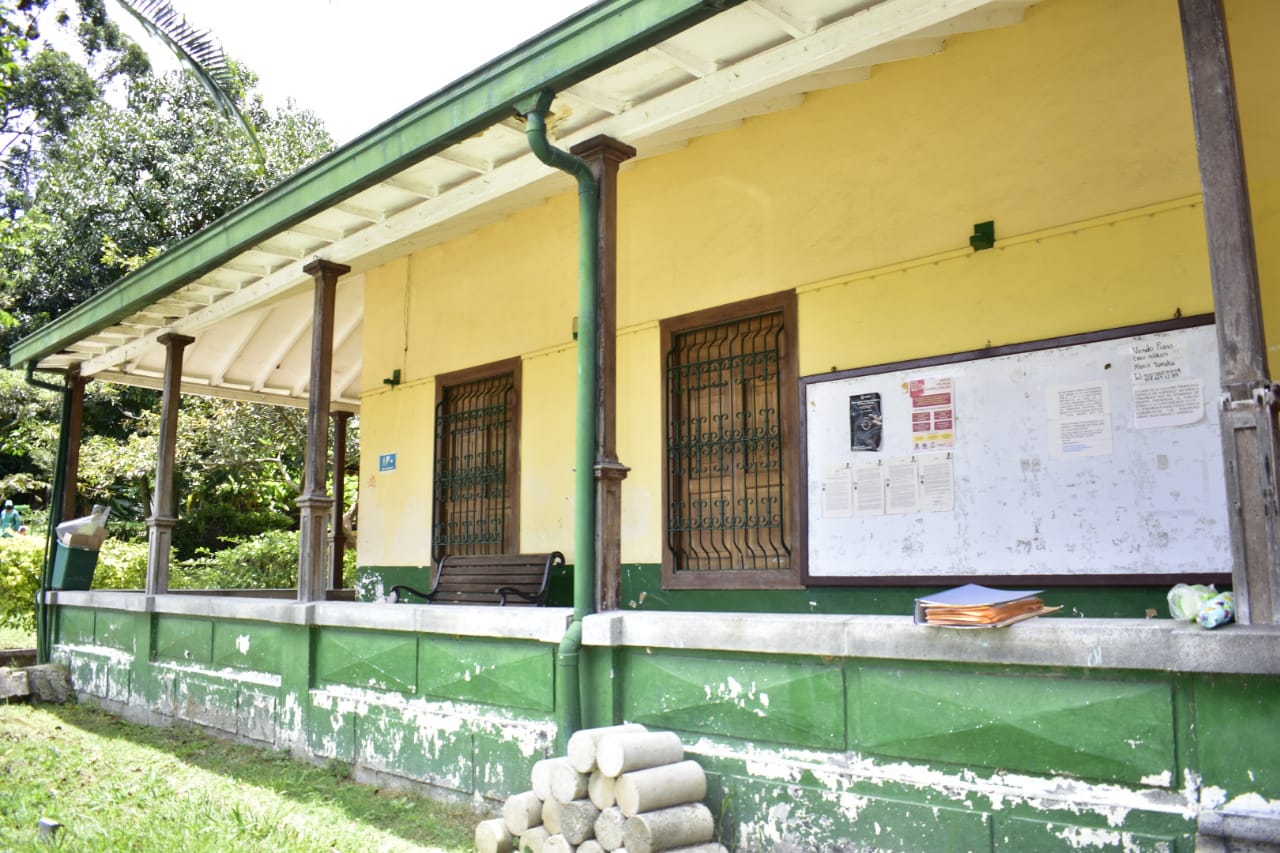 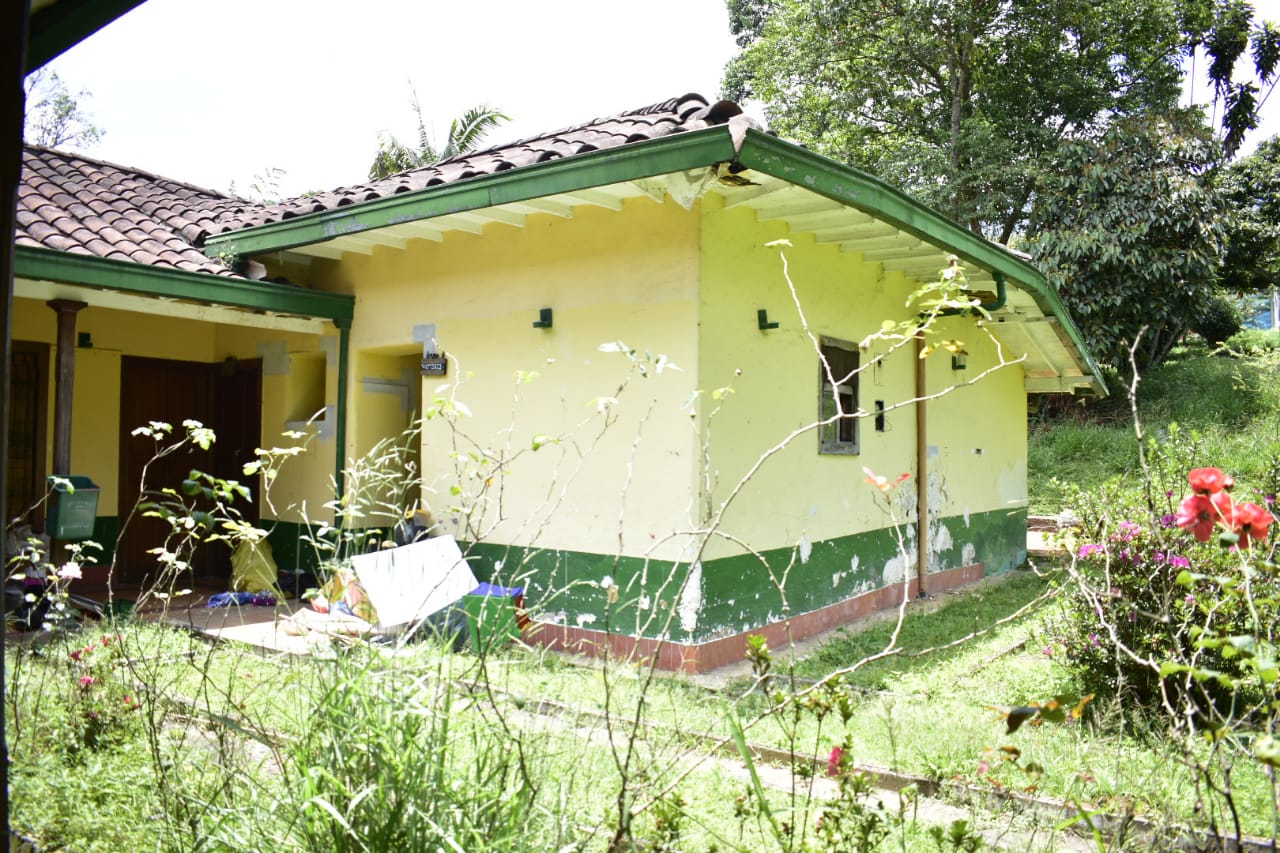 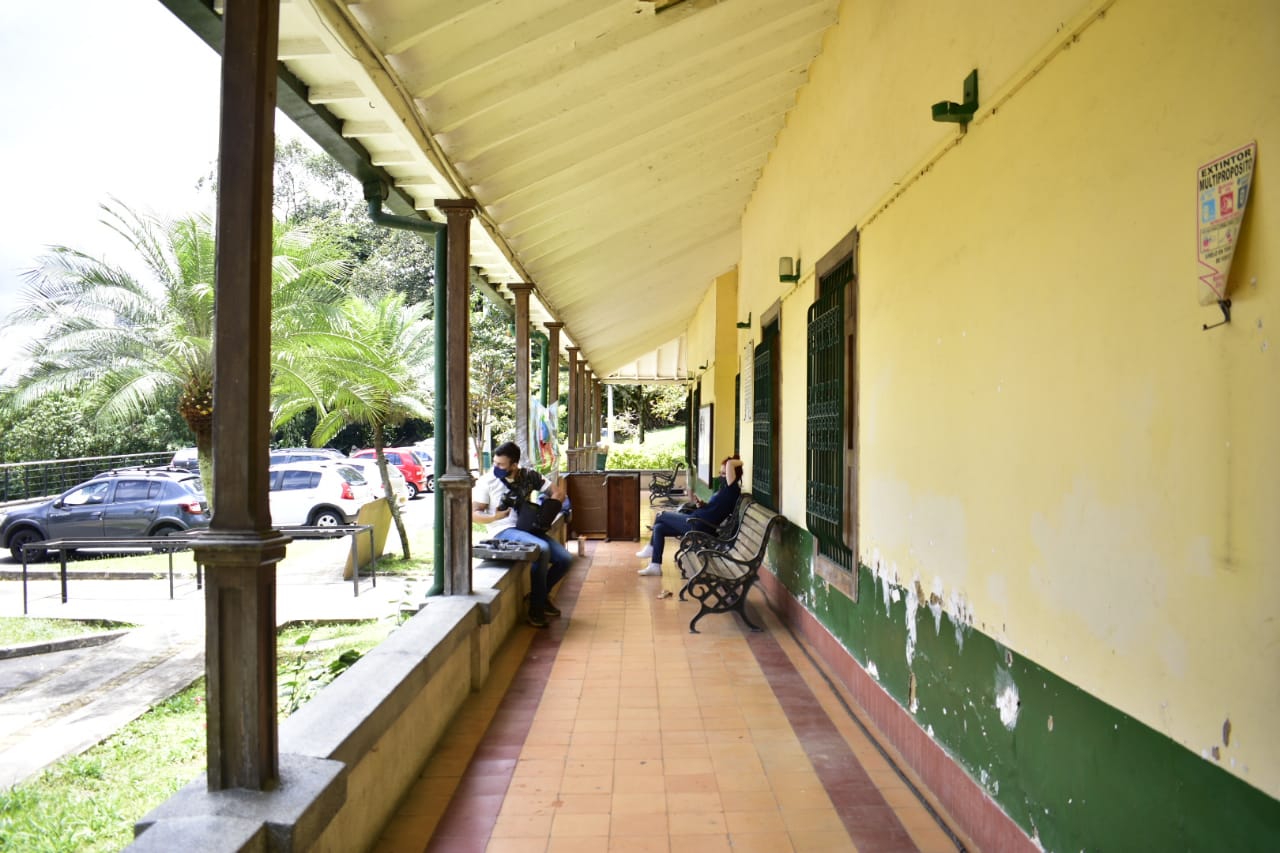 